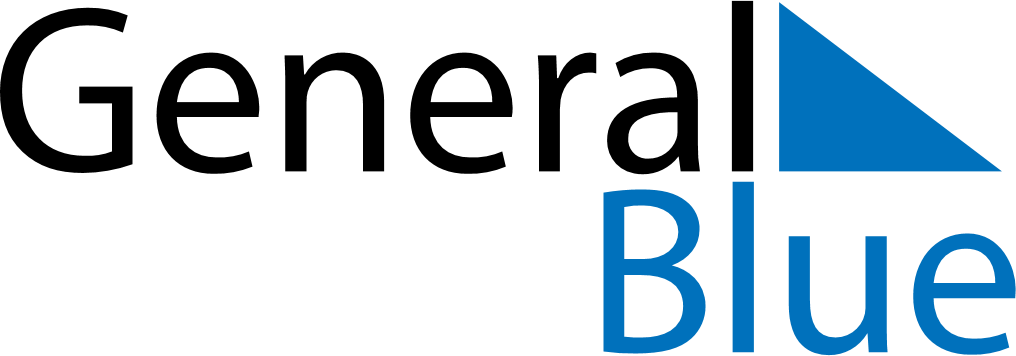 May 2024May 2024May 2024May 2024May 2024May 2024Happy Valley-Goose Bay, Newfoundland and Labrador, CanadaHappy Valley-Goose Bay, Newfoundland and Labrador, CanadaHappy Valley-Goose Bay, Newfoundland and Labrador, CanadaHappy Valley-Goose Bay, Newfoundland and Labrador, CanadaHappy Valley-Goose Bay, Newfoundland and Labrador, CanadaHappy Valley-Goose Bay, Newfoundland and Labrador, CanadaSunday Monday Tuesday Wednesday Thursday Friday Saturday 1 2 3 4 Sunrise: 5:26 AM Sunset: 8:29 PM Daylight: 15 hours and 3 minutes. Sunrise: 5:24 AM Sunset: 8:31 PM Daylight: 15 hours and 6 minutes. Sunrise: 5:22 AM Sunset: 8:33 PM Daylight: 15 hours and 10 minutes. Sunrise: 5:20 AM Sunset: 8:35 PM Daylight: 15 hours and 14 minutes. 5 6 7 8 9 10 11 Sunrise: 5:19 AM Sunset: 8:36 PM Daylight: 15 hours and 17 minutes. Sunrise: 5:17 AM Sunset: 8:38 PM Daylight: 15 hours and 21 minutes. Sunrise: 5:15 AM Sunset: 8:40 PM Daylight: 15 hours and 25 minutes. Sunrise: 5:13 AM Sunset: 8:42 PM Daylight: 15 hours and 28 minutes. Sunrise: 5:11 AM Sunset: 8:43 PM Daylight: 15 hours and 32 minutes. Sunrise: 5:09 AM Sunset: 8:45 PM Daylight: 15 hours and 35 minutes. Sunrise: 5:08 AM Sunset: 8:47 PM Daylight: 15 hours and 39 minutes. 12 13 14 15 16 17 18 Sunrise: 5:06 AM Sunset: 8:49 PM Daylight: 15 hours and 42 minutes. Sunrise: 5:04 AM Sunset: 8:50 PM Daylight: 15 hours and 46 minutes. Sunrise: 5:02 AM Sunset: 8:52 PM Daylight: 15 hours and 49 minutes. Sunrise: 5:01 AM Sunset: 8:53 PM Daylight: 15 hours and 52 minutes. Sunrise: 4:59 AM Sunset: 8:55 PM Daylight: 15 hours and 55 minutes. Sunrise: 4:58 AM Sunset: 8:57 PM Daylight: 15 hours and 59 minutes. Sunrise: 4:56 AM Sunset: 8:58 PM Daylight: 16 hours and 2 minutes. 19 20 21 22 23 24 25 Sunrise: 4:55 AM Sunset: 9:00 PM Daylight: 16 hours and 5 minutes. Sunrise: 4:53 AM Sunset: 9:01 PM Daylight: 16 hours and 8 minutes. Sunrise: 4:52 AM Sunset: 9:03 PM Daylight: 16 hours and 11 minutes. Sunrise: 4:51 AM Sunset: 9:04 PM Daylight: 16 hours and 13 minutes. Sunrise: 4:49 AM Sunset: 9:06 PM Daylight: 16 hours and 16 minutes. Sunrise: 4:48 AM Sunset: 9:07 PM Daylight: 16 hours and 19 minutes. Sunrise: 4:47 AM Sunset: 9:09 PM Daylight: 16 hours and 22 minutes. 26 27 28 29 30 31 Sunrise: 4:46 AM Sunset: 9:10 PM Daylight: 16 hours and 24 minutes. Sunrise: 4:44 AM Sunset: 9:12 PM Daylight: 16 hours and 27 minutes. Sunrise: 4:43 AM Sunset: 9:13 PM Daylight: 16 hours and 29 minutes. Sunrise: 4:42 AM Sunset: 9:14 PM Daylight: 16 hours and 31 minutes. Sunrise: 4:41 AM Sunset: 9:15 PM Daylight: 16 hours and 34 minutes. Sunrise: 4:40 AM Sunset: 9:17 PM Daylight: 16 hours and 36 minutes. 